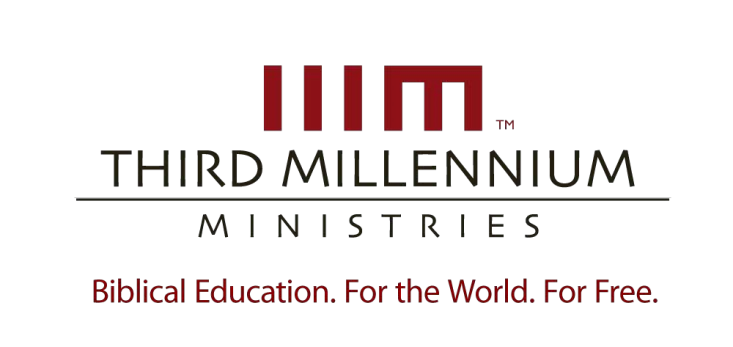 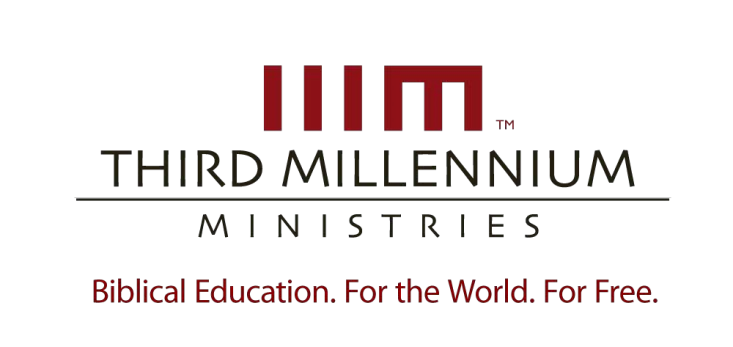 How does the authorship of Luke help us better understand and apply the book of Acts? How are our lives and theology influenced by our own governments and cultures? What are some similarities and differences between unbelieving Jews and Christians today? How can understanding the similarities and differences help us evangelize modern Jews? Why have Christians of both Jewish and Gentile heritage been granted full status in the church? Why is it important to recognize that Christians of both Jewish and Gentile heritage have equal standing? How should the Old Testament’s view of world history inform our own thinking as Christians in the modern world? In what ways do we currently participate in God’s kingdom? What is our role in the process of kingdom building? How should we change our thinking and priorities in light of the fact that God’s kingdom expands as people receive and trust in Jesus as the Messiah?  What is the most significant insight you have learned from this study? Why is it important to interpret Acts correctly? What relevance is there in believing that Acts records real history? What is the relationship between the church and God’s kingdom on earth? What kinds of growth should we expect from our own congregation? How can we achieve these kinds of growth? What encouragement can be found in conflict? What does God approve of and bless, and what does God disapprove of or curse? Why should we pay attention to these things? How do our circumstances resemble the circumstances of Acts? How are they different? Why should the modern church consider these similarities and differences when applying Acts to our modern lives? What is the most significant insight you have learned from this study? How does the Holy Spirit empower people today to live transformed lives and to evangelize the world? In what ways have you experienced the empowerment of the Holy Spirit? What is the gift of tongues? Why did God give this gift? Why do we have to depend on the Spirit’s power in order to be godly and effective witnesses to the gospel message?  In what way do the apostles still serve as the foundation of the church? Why can’t there ever be another authoritative apostle? Why is this important? Why are the authoritative judgments of the apostles binding on the church today? Give some examples of judgments the apostles’ made, and explain how they obligate modern churches and individual Christians.  What strategies can you personally use as you witness to the gospel? How might you improve on your witness of the gospel? How is your church carrying out the mission of expanding the kingdom of God? What can your church do to improve its efforts? In what ways can you personally help your church expand the kingdom of God? What is the most significant insight you have learned from this study? 